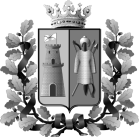 окружная избирательная комиссияПролетарского одномандатного избирательного округа № 24 повыборам депутатов Ростовской-на-Дону городской Думы шестого созываПОСТАНОВЛЕНИЕ«30» июня 2015 г								                   № 2-10город Ростов-на-ДонуРуководствуясь ст.29 Областного закона «О выборах депутатов представительных органов муниципальных образований в Ростовской области» и в соответствии с полномочиями, установленными ст. 15 Областного закона «О выборах депутатов представительных органов муниципальных образований в Ростовской области», Окружная избирательная комиссия Пролетарского одномандатного избирательного округа № 24 по  выборам депутатов Ростовской-на-Дону городской Думы шестого созываПОСТАНОВЛЯЕТ:1. Утвердить порядок проверки подписей избирателей и процедуру проведения случайной выборки (жеребьевки) подписных листов для проверки соблюдения порядка сбора подписей, оформления подписных листов, достоверности сведений об избирателях, содержащихся в этих подписных листах, собранных в поддержку выдвижения кандидатов в депутаты Ростовской-на-Дону городской Думы  шестого созыва (прилагается).2. Контроль за выполнением постановления возложить на секретаря Окружной избирательной комиссии Пролетарского одномандатного избирательного округа № 24 Н.А.Кулешову.Председатель комиссии						            Э.С.БобряшеваСекретарь комиссии 							   Н.А.КулешоваМ.П.                                                                                                  Приложение к постановлениюОкружной  избирательной комиссии Пролетарского одномандатного избирательного  округа № 24«30» июня 2015г № 2-10ПОРЯДОКпроверки подписей избирателей и процедуре проведения случайной выборки (жеребьевки) подписных листов для проверки соблюдения порядка сбора подписей, оформления подписных листов, достоверности сведений об избирателях, содержащихся в этих подписных листах, собранных в поддержку выдвижения кандидатов в депутаты Ростовской-на-Дону городской Думы шестого созыва по Пролетарскому одномандатному избирательному округу № 24В соответствии со ст. 29 Областного закона «О выборах депутатов представительных органов муниципальных образований в Ростовской области» (далее - Областной закон) рабочая группа при Окружной избирательной комиссии (далее ОИК) для проведения проверки соблюдения порядка сбора подписей, оформления подписных листов, достоверности сведений об избирателях и подписей избирателей, содержащихся в подписных листах (далее - Рабочая группа) проверяет соблюдение порядка сбора подписей, оформления подписных листов, достоверности сведений об избирателях и подписей избирателей, содержащихся в этих подписных листах.Проверке подлежат 20 процентов от установленного Областным законом необходимого для регистрации кандидата количества подписей, собранных в поддержку выдвижения каждого кандидата, и соответствующих им сведений об избирателях, поставивших подписи. Установленное количество подписей составляет  72 и является одинаковым для каждого из кандидатов, представивших подписные листы.Окружная избирательная комиссия Пролетарского одномандатного избирательного округа № 24 (далее Окружная избирательная комиссия) устанавливает следующую процедуру случайной выборки (жребия) подписей избирателей для проверки их на достоверность.Выборка проводится в помещении Окружной избирательной комиссии. Случайная выборка (жеребьевка) подписных листов для проверки соблюдения порядка сбора подписей, оформления подписных листов, достоверности сведений об избирателях, содержащихся в этих подписных листах, собранных в поддержку выдвижения кандидатов в депутаты Ростовской-на-Дону городской Думы шестого созыва проводится в помещении ОИК на ее заседании. О времени и месте проведения случайной выборки ОИК извещает кандидатов, представивших установленное для регистрации кандидата количество подписей.Случайную выборку (жеребьевку) подписных листов проводят члены Рабочей группы. При проведении случайной  выборки (жребия) вправе присутствовать любой кандидат, представивший необходимое для регистрации количество подписей избирателей по соответствующему избирательному округу, его уполномоченные представители или доверенные лица, уполномоченные представители или доверенные лица любого избирательного объединения, выдвинувшего кандидатов и представившего необходимое для регистрации количество подписей избирателей. О соответствующей проверке окружная избирательная комиссия извещает кандидата, уполномоченного представителя избирательного объединения, представивших установленное количество подписей избирателей.Для проведения случайной выборки подписных листов используется протокол об итогах сбора подписей избирателей, уточненный кандидатом и его доверенным лицом, уполномоченным представителем политической партии, в соответствии с фактическими результатами приема подписных листов, в котором, указаны номера представленных папок с подписными листами, количество подписных листов и подписей избирателей в каждой папке.Единицей случайной выборки является подписной лист. Подписи отбираются посредством случайной выборки (жеребьевки). Выборка проводится путем использования картонных жетонов с номерами листов.Случайным образом отбираются номера подписных листов, и последовательно суммируется количество подписей, содержащихся в выбранных подписных листах до достижения установленного количества подписей.В случае если в последнем выбранном подписном листе содержится большее количество подписей избирателей, чем это необходимо для достижения установленного количества подписей, проверке подлежат подписи, содержащиеся в данном подписном листе, начиная с первой, в количестве, необходимом для достижения установленного количества подписей.После завершения отбора подписных листов составляется протокол случайной выборки подписных листов (приложение 1), который распечатывается в трех экземплярах и подписывается руководителем рабочей группы, кандидатом или его доверенным лицом, уполномоченным представителем политической партии, присутствовавшими при проведении случайной выборки подписных листов.Один экземпляр указанного протокола передается кандидату или его доверенному лицу, уполномоченному представителю политической партии. Второй - руководителю рабочей группы, и вместе с другими материалами по окончании проверки подписных листов используется для подготовки проекта постановления ОИК о регистрации либо об отказе в регистрации кандидата, а третий - хранится в Рабочей группе.Папки с подписными листами, отобранными в ходе случайной выборки (жеребьевки) передаются для проверки достоверности подписей и соответствующих им данных об избирателях руководителю Рабочей группы, остальные папки с подписными листами хранятся отдельно.На основании протокола случайной выборки подписных листов с подписями избирателей  Рабочая группа осуществляет проверку подписей избирателей.При признании подписей избирателей недействительными рабочая группа руководствуется требованиями части 10 ст. 29 Областного закона «О выборах депутатов представительных органов муниципальных образований в Ростовской области», К работе по проверке достоверности сведений, содержащихся в отобранных посредством жеребьевки в подписных листах, собранных в поддержку выдвижения кандидатов в депутаты Ростовской-на-Дону городской Думы шестого созыва, привлекаются эксперты - почерковеды, прикомандированные ГУВД Ростовской области в Рабочую группу при ОИК.Перед экспертом - почерковедом должны быть поставлены следующие вопросы, одинаковые для всех кандидатов:1. Выявление фактов выполнения подписи от имени разных лиц одним лицом или от имени одного лица другим лицом.2. Выявление фактов внесения даты представления подписи избирателя в подписной лист несобственоручно.3. Выявление фактов недостоверности подписи лица, осуществляющего сбор подписей, и (или) кандидата.4. Выявление фактов указания в подписном листе сведений, не соответствующих действительности.5. Выявление фактов внесения сведений об избирателях не самим избирателем, ставящим подпись, и не лицом, осуществляющим сбор подписей, внесенных в этот подписной лист.6. Выявление фактов заверения подписного листа лицом, не имеющим права сбора подписей.Если при производстве экспертизы эксперт-почерковед установит обстоятельства, которые имеют значение для принятия комиссией решения, но по поводу, которых не были поставлены вопросы, то он вправе указать на них в своем заключении.На основании проверки экспертом - почерковедом готовится заключение в соответствии с части 3 ст. 26 Областного закона. Письменное заключение эксперта - почерковеда может служить основанием для признания Рабочей группой недостоверными сведения, содержащиеся в подписных листах.Для установления достоверности сведений об избирателях и лицах, осуществляющих сбор подписей, содержащихся в подписных листах, используется государственная система регистрации (учета) избирателей. Для этого подписные листы, отобранные в процессе случайной выборки (жеребьевки) передаются системному администратору ОИК, обеспечивающему функционирование КСА ГАС «Выборы» и входящему в состав Рабочей группы (далее - системный администратор). Системный администратор организует проверку всех отобранных подписей с использованием Регистра избирателей из состава КСА ГАС «Выборы». По завершению проверки составляется протокол проверки соответствия данных об избирателях и лицах, осуществлявших сбор подписей в поддержку кандидата в депутаты Ростовской-на-Дону городской Думы четвертого созыва, с данными Регистра избирателей КСА ГАС «Выборы» (приложение 2).Выявленные в результате проверки подписи со сведениями об избирателях и лицах, осуществляющих сбор подписей, не совпадающие со сведениями о них в Регистре избирателей КСА ГАС «Выборы», подлежат проверке в ПВС ГУВД Ростовской области. Для указанной проверки ксерокопии подписных листов с вышеуказанными подписями Рабочая группа направляет сопроводительным письмом за подписью руководителя Рабочей группы на имя начальника Управления паспортно-визовой службы ГУВД Ростовской области.На основании справок органов внутренних дел, представленных по запросу Рабочей группы при ОИК, на основании заключения экспертов-почерковедов, ответов на запросы ОИК в иные организации, составляется Ведомость проверки подписных листов с подписями избирателей в поддержку выдвижения кандидата в депутаты Ростовской-на-Дону городской Думы области пятого созыва (приложение 3).На основании суммирования данных, внесенных Рабочей группой в ведомости проверки, составляется протокол об итогах проверки подписных листов с подписями избирателей в поддержку выдвижения кандидата в депутаты Ростовской-на-Дону городской Думы четвертого созыва по каждому кандидату (приложение 4). Протокол подписывается членами ОИК с правом решающего голоса, проводившими проверку, руководителем Рабочей группы - членом ОИК с правом решающего голоса и предоставляется в ОИК для принятия соответствующего решения. К протоколу прилагаются дефектная ведомость, заключения экспертов, справки из органов внутренних дел и организаций, полученные по запросам ОИК. Внесение изменений в протокол после принятия решения ОИК не допускается. Других дополнительных проверок достоверности подписей и соответствующих им сведений об избирателях не производится, и процедура случайной выборки подписных листов более не повторяется.Копия протокола передается кандидату, уполномоченному представителю избирательного объединения не позднее чем за двое суток до заседания муниципальной комиссии, на котором должен рассматриваться вопрос о регистрации этого кандидата.Если проведенная комиссией проверка подписных листов повлечет за собой последствия, предусмотренные пунктом 5 части 7 статьи 27 Областного закона, кандидат, уполномоченный представитель избирательного объединения вправе получить в комиссии одновременно с копией итогового протокола заверенные копии ведомостей проверки подписных листов, в которых указываются основания (причины) признания подписей избирателей недостоверными и (или) недействительными с указанием номеров папки, подписного листа и строки в подписном листе, в которых содержится каждая из таких подписей, а также получить копии официальных документов, на основании которых соответствующие подписи были признаны недостоверными и (или) недействительными.Итоговый протокол прилагается к решению окружной избирательной комиссии города Ростова-на-Дону о регистрации кандидата либо об отказе в регистрации кандидата. Повторная проверка подписных листов после принятия комиссией указанного решения может быть осуществлена только судом или комиссией в соответствии с частью 5 статьи 63 Областного закона «О выборах депутатов представительных органов муниципальных образований в Ростовской области» и только в пределах подписей, подлежащих проверке.С процедурой проведения проверки подписных листов ознакомлен.Кандидат в депутаты Ростовской-на-Дону городской Думы шестого созыва_________________		_____________________		дата ________________          (подпись)					(Фамилия, инициалы)Доверенное лицо кандидата_________________		_____________________		дата ________________          (подпись)					(Фамилия, инициалы)Уполномоченный представитель политической партии_________________		_____________________		дата ________________          (подпись)					(Фамилия, инициалы)Приложение 1 к Порядку, утвержденномуПостановлением Окружной  избирательной комиссии Пролетарского одномандатного избирательного  округа № 24от «30» июня 2015г 	 № 2-10ПРОТОКОЛслучайной выборки (жребия) папок с подписными листами для проверки соблюдения порядка сбора подписей, оформления подписных листов, достоверности сведений об избирателях, содержащихся в этих подписных листах, собранных в поддержку выдвижения кандидатов  в депутаты Ростовской-на-Дону городской Думы шестого созыва по Пролетарскому одномандатному избирательному округу № 24 на  выборах 13 сентября 2015 года_________________________________________________(Ф.И.О. кандидата)город  Ростов-на-Дону						     «___» ___________ 2015г.1. Количество подписей избирателей, подлежащих проверке - ____________2. Количество папок с подписями избирателей - ___________3. Количество листов с подписями избирателей, подлежащих проверке - ___________4. Номера листов и количество подписей избирателей, подлежащих проверке на достоверность:Итого  отобрано для проверки _______ подписей избирателейЧлены Рабочей группы при окружнойизбирательной комиссии:______________					______________________________________________					______________________________________________					______________________________________________					______________________________________________					______________________________________________					______________________________________________					______________________________________________					______________________________________________					________________________________Кандидат в депутаты Ростовской-на-Дону городской Думы шестого созыва_________________		_________________	«____» ______________ 2015 г.(Ф.И.О)					 (подпись)				(дата)	Доверенное лицо кандидата_________________		_________________	«____» ______________ 2015 г.(Ф.И.О)					 (подпись)				(дата)	Уполномоченный представитель избирательного объединения, выдвинувшего кандидата_________________		_________________	«____» ______________ 2015 г.(Ф.И.О)					 (подпись)				(дата)	Приложение 2к Порядку, утвержденномуПостановлением Окружной  избирательной комиссии Пролетарского одномандатного избирательного  округа № 24от «30» июня 2015г. № 2-10ПРОТОКОЛ ПРОВЕРКИданных об избирателях в подписных листах с подписями избирателей в поддержку  выдвижения кандидата в депутаты Ростовской-на-Дону городской Думы шестого созыва  с данными базы «Избиратель» КСА ГАС «Выборы»________________________________________________________________Ф.И.О. кандидатаЧисло представленных подписей избирателей _________;Число проверенных подписей ____________;Число подписей с данными,  не совпадающими с базой данных ГАС «Выборы» ________.Системный администратор КСА ГАС «Выборы», Член рабочей группы при Окружной избирательной комиссии  Пролетарского одномандатногоизбирательного округа № 24      	______________		       Г.А. Заратуева                                                                                Приложение 3к Порядку, утвержденномуПостановлением Окружной  избирательной комиссии Пролетарского одномандатного избирательного  округа № 24от «30» июня 2015г   № 2-10  Лист _______Листов _____Ведомость проверки подписных листов с подписями избирателей в поддержку выдвижения  кандидата в депутаты Ростовской-на-Дону городской Думы по Пролетарскому одномандатному избирательному округу  № 24_____________________________________________________________________(Ф.И.О. кандидата)Количество представленных подписей							 __________;Количество проверенных подписей 							 __________;Количество подписей, признанных недействительными 				 __________;Количество подписей, признанных  недостоверными 					 __________.Члены рабочей группы:		_____________	______________		___________            подпись 			дата 			         (Ф.И.О.)_____________	______________		___________            подпись 			дата 			         (Ф.И.О.)_____________	______________		___________            подпись 			дата 			         (Ф.И.О.)_____________	______________		___________            подпись 			дата 			         (Ф.И.О.)_____________	______________		___________            подпись 			дата 			         (Ф.И.О.)_____________	______________		___________            подпись 			дата 			         (Ф.И.О.)_____________	______________		___________            подпись 			дата 			         (Ф.И.О.)Приложение 4к Порядку, утвержденномуПостановлением Окружной  избирательной комиссии Пролетарского одномандатного избирательного  округа № 24от «30» июня 2015г    № 2-10ПРОТОКОЛоб итогах проверки подписных листов с подписями избирателей в поддержку выдвижения кандидата в депутаты Ростовской-на-Дону городской Думы шестого созыва по Пролетарскому одномандатному избирательному округу  № 24_________________________________________________________(Ф. И. О. кандидата)«___» _______________ 2015гРабочая группа при Окружной избирательной комиссии одномандатному избирательному округу  № 24  для проведения проверки соблюдения порядка сбора подписей избирателей, оформления подписных листов, достоверности сведений об избирателях и подписей избирателей, содержащихся в этих подписных листах, представленных для регистрации __________________________________________                                                   Ф.И.О. кандидата  кандидатом в депутаты Ростовской-на-Дону городской Думы по Пролетарскому одномандатному избирательному округу № 24,  утвержденная постановлением окружной избирательной комиссии от 30.06.2015 года № 2-2/1, руководствуясь ч.13 ст.29 Областного закона «О выборах депутатов представительных органов муниципальных образований в Ростовской области», осуществила проверку достоверности сведений об избирателях и подписей избирателей, содержащихся в подписных листах, и установила следующее:1)количество заявленных подписей в поддержку выдвижения кандидата ______;2)количество представленных подписей избирателей ___________;3)количество проверенных подписей избирателей _____________, 4)количество подписей, признанных недействительными с указанием оснований признания их таковыми___________________________________________________________________________________________________________________________________________________________________________________________5)количество подписей, признанных недостоверными, с указанием оснований признания их таковыми__________________________________________________________________________________________________________________________________________________________________________________________________________________________________________________________________________________________________________________________________________Приложение:1. Ведомости проверки подписных листов   _________ листов;2. Заключения экспертов  ________ листов;3. Справки из УФМС России по Ростовской области (районного отделения) и организаций, полученные по запросам избирательной комиссии  ___ листов (копии);4. Копии запросов  ________ листов.Руководитель рабочей группы -член ОИК с правом решающего голоса     ______________   _______________ подпись                     Ф.И.О.                                         Члены ОИК с правом решающего голоса, проводившие проверку:________________               ________________              «__» _________ 2015г.Ф.И.О.			          подпись________________               ________________              «__» _________ 2015г.Ф.И.О.			          подпись                              ________________               ________________              «__» _________ 2015г.Ф.И.О.			          подпись________________               ________________              «__» _________ 2015г.Ф.И.О.			          подпись                              __ час. __ мин. О порядке проверки подписей избирателей и процедуре проведения случайной выборки (жеребьевки) подписных листов для проверки соблюдения порядка сбора подписей, оформления подписных листов, достоверности сведений об избирателях, содержащихся в этих подписных листах, собранных в поддержку выдвижения кандидатов в депутаты Ростовской-на-Дону городской Думы области шестого созываПрисутствуют:члены Рабочей группы для проведения проверки соблюдения порядка сбора подписей избирателей, оформления подписных листов, достоверности сведений об избирателях и их подписей, содержащихся в подписных листах при Окружной избирательной комиссии Пролетарского одномандатного избирательного округа № 24_______________________________________________________________________________________________________________________________________________________________________________________Кандидат в депутаты Ростовской-на-Дону городской Думы______________________________________________________Доверенное лицо кандидата ______________________________________________________ Уполномоченный представитель избирательного объединения ______________________________________________________№ листаКоличество подписей№листаКоличество подписейИтого, количество подписей№ папкиЧисло представленных подписейНомер подписного листаНомер строки подписного листаОснование внесения записиЧисло подписейНомер папкиКоличество представленных подписейНомер подписного листаНомер строки подписного листаОснования признания подписи недействительной и (или) недостовернойКоличество подписей, признанных недействительнымиКоличество подписей, признанных недостоверными1.2.3.4.5.6.7.